112學年度 獎學金申請表                    申請日期：     年   月    日【注意】填寫資料，請務必正楷清晰填寫，以利辨識。※校薦名額 獎助學金：申請準備資料（附件資料以相關申請書或說明所註明為準）：□S01徐元智先生紀念獎學金：  □本申請單□成績單□S02董事長獎學金：          □本申請單□成績單□S03明倫獎助學金：          □本申請單□校外申請表 □成績單 □(中)低收/清寒證明◎學業優秀-書卷獎：由各系級會議依教務處資料審議，不需填寫本申請單。其他獎學金：                                      (非本校公告獎學金亦需填寫)附件□校外申請表 □成績單 □(中)低收/清寒證明 □學生證/身分證影本　□戶口名簿/戶籍謄本□其他文件：__________________________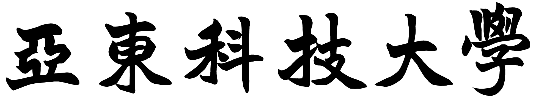 申請獎學金名稱學生姓名獎學金編號（編號請查獎學金專區）（編號請查獎學金專區）學　　號部別□ 日四技 □ 日二技  □進二技□產攜班 □研究所□ 日四技 □ 日二技  □進二技□產攜班 □研究所系班別E-mail聯絡電話住家：（　　）行動：住家：（　　）行動：家長姓名家長電話項目學業平均操    行體    育(選填)成績注意事項1.申請時，請確認資料準備妥適，且個人PORTAL之銀行帳戶已登錄完備，並正常流通。2.獎助學金獲獎人員，同意學校將個人之資料(姓名學號)上傳至獎學金公告區，供申請人查詢。如不同意請具明文件及正當理由至有庠13樓課外組說明。3.獎學金獲獎人有義務參與校慶頒獎典禮，無故缺席者將註記缺曠，恐影響未來申請資料。4.申請人確認以上所填之資料及證明文件確實無訛。如有不實者，願自負法律責任。本人已詳閱注意事項並同意遵守。簽名：                           (請列印後親簽，未完成視同申請書無效)1.申請時，請確認資料準備妥適，且個人PORTAL之銀行帳戶已登錄完備，並正常流通。2.獎助學金獲獎人員，同意學校將個人之資料(姓名學號)上傳至獎學金公告區，供申請人查詢。如不同意請具明文件及正當理由至有庠13樓課外組說明。3.獎學金獲獎人有義務參與校慶頒獎典禮，無故缺席者將註記缺曠，恐影響未來申請資料。4.申請人確認以上所填之資料及證明文件確實無訛。如有不實者，願自負法律責任。本人已詳閱注意事項並同意遵守。簽名：                           (請列印後親簽，未完成視同申請書無效)1.申請時，請確認資料準備妥適，且個人PORTAL之銀行帳戶已登錄完備，並正常流通。2.獎助學金獲獎人員，同意學校將個人之資料(姓名學號)上傳至獎學金公告區，供申請人查詢。如不同意請具明文件及正當理由至有庠13樓課外組說明。3.獎學金獲獎人有義務參與校慶頒獎典禮，無故缺席者將註記缺曠，恐影響未來申請資料。4.申請人確認以上所填之資料及證明文件確實無訛。如有不實者，願自負法律責任。本人已詳閱注意事項並同意遵守。簽名：                           (請列印後親簽，未完成視同申請書無效)1.申請時，請確認資料準備妥適，且個人PORTAL之銀行帳戶已登錄完備，並正常流通。2.獎助學金獲獎人員，同意學校將個人之資料(姓名學號)上傳至獎學金公告區，供申請人查詢。如不同意請具明文件及正當理由至有庠13樓課外組說明。3.獎學金獲獎人有義務參與校慶頒獎典禮，無故缺席者將註記缺曠，恐影響未來申請資料。4.申請人確認以上所填之資料及證明文件確實無訛。如有不實者，願自負法律責任。本人已詳閱注意事項並同意遵守。簽名：                           (請列印後親簽，未完成視同申請書無效)1.申請時，請確認資料準備妥適，且個人PORTAL之銀行帳戶已登錄完備，並正常流通。2.獎助學金獲獎人員，同意學校將個人之資料(姓名學號)上傳至獎學金公告區，供申請人查詢。如不同意請具明文件及正當理由至有庠13樓課外組說明。3.獎學金獲獎人有義務參與校慶頒獎典禮，無故缺席者將註記缺曠，恐影響未來申請資料。4.申請人確認以上所填之資料及證明文件確實無訛。如有不實者，願自負法律責任。本人已詳閱注意事項並同意遵守。簽名：                           (請列印後親簽，未完成視同申請書無效)※獎學金資訊：學校網頁>行政單位>學生事務處>課外活動組>獎學金。※項次S1-03資料請交到系上，其他資料請交至課外活動組有庠13樓11301。※各獎學金資料截止日期依系統公告為主。                                         